ПУБЛИЧНЫЙ ОТЧЕТ Татарстанской республиканской организации Общероссийского Профсоюза образования за 2022 годДеятельность Профсоюза в образовательной и социально-трудовой сферах направлена на улучшение качества жизни членов Профсоюза: повышение материального благосостояния, здоровьесбережение, совершенствование норм труда, удовлетворение образовательных и культурных потребностей, создание необходимых условий для профессиональной и социальной самореализации. Практическая работа Профсоюза на всех уровнях его структуры включает содействие обеспечению достойной, справедливой и прозрачной системы оплаты труда, безопасных, здоровых условий труда и обучения, психологического комфорта, оптимального и гибкого графика работы, непрерывного профессионального образования в течение всей жизни. На 1 января 2023 года Татарстанская республиканская организация является одним из самых крупных общественных объединений в составе Общероссийского Профсоюза образования и Федерации профсоюзов Республики Татарстан. В наших рядах 178 309 членов Профсоюза из них: 139 092 – работающих, 71 276 студентов, 2 822 неработающих пенсионеров, которые состоят на учете в 2 879 первичных профсоюзных организациях. Общий охват профсоюзным членством составляет 90, 3%.В 11 территориальных организациях профсоюза охват профчленством составляет 100% (как и в прошлом году - Азнакаевская, Арская, Буинская, Высокогорская, Кайбицкая, Муслюмовская, Нурлатская, Тюлячинская, Сабинская, достигли 100 % членства в этом году Аксубаевская, Апастовская. Ушли от 100% членства Атнинская (99,7%), Лаишевская (99,8%), Тукаевская (96,6%). В 10 ТПО – 99% (на 4 больше), в 3 ТПО – от 98% до 99% (как и в прошлом году).Ниже республиканского (90,3%) охват профсоюзного членства в 5 территориях (на 1 меньше по сравнению с 2021 годом) – Алькеевская - 88,6%, Елабужская – 79,5%, Верхнеуслонская – 72,8%, Ютазинская – 81,1%, Черемшанская – 73,3%).Социальное партнерство одно из важнейших направлений в деятельности профсоюзных организаций и органов управления образованием республики. В результате совместных усилий республиканской организации Профсоюза и Министерства образования и науки РТ находит решение ряд актуальных проблем работников нашей отрасли. И в первую очередь обязательства сторон отраслевого Соглашения в области изменения оплаты труда, поскольку они непосредственно влияют на повышение уровня материального обеспечения работников, мотивации их к качественному результату труда. Сегодня при активном участии Общероссийского Профсоюза образования федеральными органами государственной власти разрабатываются требования к системе оплаты труда педагогов, учитывающие как особенности формирования ставки (оклада), так и перечень компенсационных и стимулирующих выплат. В прошлом году размер МРОТ увеличился дважды (1 января 2022 года составил 13.890 рублей, а с 1 июня – 15.279 рублей), С 1 января т.г. – 16.242 рубля. Также решена многолетняя проблема низкой заработной платы работников методической службы, доплат молодым педагогам. В два раза повысилась зарплата методистов (в среднем 43 тысячи рублей) и ежемесячная доплата молодым педагогам в первые три года работы (2510 рублей).Вопросам развития социального партнерства и повышения его эффективности традиционно уделяется большое внимание. Ежегодно подводятся итоги коллективно-договорной кампании, выполнения обязательств отраслевого Соглашения.В декабре прошлого года были внесены изменения в отраслевое Соглашение между Министерством образования и науки РТ и Татарстанской республиканской организацией Общероссийского Профсоюза образования на 2021-2023 годы. Сохранены все льготы и гарантии для работников образования. Сформирована новая правоприменительная практика, которая позволила распространить повышенный уровень мер социальной поддержки для членов Профсоюза (компенсации, льготы, гарантии, материальное вознаграждение и т.д.).Во всех муниципальных образованиях Республики Татарстан заключены территориальные Соглашения между территориальными профсоюзными организациями и органами управления образованием на 2021-2023 гг.Продолжилась реализация Программы Негосударственного пенсионного обеспечения работников бюджетной сферы. На протяжении 15 лет работники образования, после выхода на пенсию и оставления рабочего места, получают доплаты из Негосударственного пенсионного фонда. Раисом Республики Татарстан Р.Н. Миннихановым было принято решение о продлении программы на 2023 год, выделено 70.5 млн руб. из бюджета республики. На 1 января 2023 года 17848 работников образования являются участниками данной программы.В 2022 году Татарстанская республиканская организация Профсоюза образования реализовала для членов Профсоюза свой проект «Профсоюзный бонус к пенсии». Профсоюзный бонус, 300 рублей ежемесячно, выплачивается работникам, прекратившим трудовую деятельность с 1 января 2022 года, имеющим необходимый стаж, и по - прежнему состоящими в профсоюзе. Программа будет продолжена и в 2023 году.  На эти целы в прошлом году было выделено 5.8 млн рублей. Татарстанская республиканская организация Профсоюза широко используя различные формы социального партнерства, особое внимание уделяет оздоровительным проектам. Особенно актуальным остается санаторное оздоровление работников образования. За счет бюджетных средств республики в 2022 году льготными санаторно-курортными путевками были обеспечены более 2 тысяч человек. На эти цели было выделено почти 3 млн рублей.Популярным и востребованным у педагогов и руководителей образовательных организаций стал «Профсоюзный уик-энд». Проектом воспользовались 4 тысячи человек. Было выделено 5.6 млн рублей.Профсоюз реализовал социальный проект «За здоровьем в Крым». В 2022 году в нем приняли участие 370 работников образования. Было выделено 2.2 млн. рублей.В 2022 году был реализован новый проект «Лето. Сочи». Проектом воспользовались 635 человек на сумму свыше 4.6 млн. рублей.  Из фонда социальной поддержки членов профсоюза была оказана финансовая поддержка мобилизованным и их семьям. Им оказана поддержка на сумму более 2.5 млн рублей.Работа с молодыми педагогами - приоритетное направление в деятельности республиканской организации Профсоюза. При Татарстанской республиканской организации Общероссийского Профсоюза образования функционирует Совет молодых педагогов. 25 тыс. молодых педагогических работников, из них 93% состоят в Профсоюзе.  СМП РТ является сплоченным коллективом, способным решать проблемы и вести за собой молодых педагогов Республики.  Поддерживая молодежную политику, выполняя обязательства отраслевого Соглашения, ежегодно проводится Республиканская педагогическая школа для молодых педагогов, которая стала настоящей дискуссионной, образовательной и творческой площадкой для молодых педагогов; вручаются 10 стипендий республиканской организации Профсоюза председателям территориальных СМП за лучшую организацию и реализацию молодежной политики; Гранты республиканского комитета Профсоюза территориальным СМП для стимулирования деятельности и включения их в реализацию социально-значимых и образовательных практик. Ежегодно на эти цели выделяется около 800 тысяч рублей. В муниципальных районах устанавливаются дополнительные выплаты молодым педагогам и многое другое. Залогом успешной деятельности вузовской профсоюзной организации, определения ее ключевой роли является, прежде всего, развитие социального партнерства на локальном уровне, укрепление взаимосвязи между руководством и коллективом в области социальной ответственности.Традиционно у нас сильные школы студенческого и межвузовского профсоюзного актива: круглогодичная межвузовская школа профсоюзного актива «Поколение»; школа членов стипендиальных комиссий институтов и факультетов вузов «Стипендиум»; республиканская медиа-школа; школа актива «Золотой актив КФУ».Студенческими профсоюзными организациями велась систематическая работа по оказанию помощи обучающимся для получения документов из органов социальной защиты.  Совместно с представителями Министерства труда, занятости и социальной защиты РТ и ГКУ «Центр занятости населения г. Казани» был проведен комплекс мероприятий по заключению обучающимися социального контракта. Профсоюзные организации студентов ежегодно проводят мониторинг условий проживания в студенческих общежитиях. Только в 2022 году мониторинг проводимый профсоюзной организацией КФУ охватил 8 525 иногородних студентов.Такая целенаправленная работа позволяет показать работу советов студенческих общежитий как на региональном конкурсе, так и на всероссийском. В 2022 году – на Всероссийском конкурсе, проходившем в рамках  всероссийского форума студенческих советов общежитий  команда КФУ заняла 1 место, команда КГЭУ -3 место. Студенческая профсоюзная команда КНИТУ-КХТИ заняла второе место в конкурсе на лучшее профбюро «Ты лидер» в ПФО.В ноябре 2022 году был создан Координационный совет председателей профессионального образования. В состав совета вошли семь представителей профсоюзных организаций. Председателем был избран Зайдиев Ринат Хадиевич, председатель профсоюзной организации Арского агропромышленного колледжа.   Традиционно председатели первичных профсоюзных организаций колледжей участвовали в работе проблемных семинаров. В прошлом году была продолжена реализация специального проекта «Коротко о важном» в онлайн формате. Во встречах принимали участие специалисты аппарата Республиканской организации Профсоюза, что дало возможность председателям получить актуальную информацию и задать интересующие их вопросы.Правовая инспекция труда Татарстанской республиканской организации Общероссийского Профсоюза образования это: 1 – главный правовой инспектор труда региональной организации Профсоюза и 12 штатных правовых инспектора труда территориальных организаций, 39 внештатных инспектора труда территориальных организаций Профсоюза.В 2022 году на предмет соблюдения работодателями трудовых прав работников было проведено 212 плановых проверок образовательных организаций. 28 плановых проверок провела Набережно – Челнинская территориальная организация (председатель Халиуллин Ф.А., правовой инспектор труда Юзманова А.Э.); 17 плановых проверок провела Нижнекамская территориальная организация работников ДОУ (председатель Фатыхова А.А., правовой инспектор труда Ульянова Т.П.); 15 – Зеленодольская территориальная  организация (председатель Копвиллем Н.Н., правовой инспектор труда Гимаева З.Т.); 13 – территориальная организация Ново - Савиновского района Казани (председатель Малышева О.К.), 12 – Нижнекамская территориальная организация (председатель Баринова С.В., заместитель председателя – правовой инспектор труда Фалахова А.Ф.) и другие.В дополнении к проверкам, инициированным территориальными организациями Профсоюза, в соответствии с Планом работы Татарстанской республиканской организации Общероссийского Профсоюза образования на 2022 год, с 19 сентября по 19 октября 2022 года территориальные профсоюзные организации работников образования проводили проверки в образовательных организациях муниципальных районов  Республики Татарстан на единую тему: «О выполнении сторонами обязательств Коллективного договора  образовательной организации как защита социальных, трудовых, профессиональных прав и интересов членов Профсоюза» (далее ОТП 2022).Проверка проведена по единому «Вопроснику», разработанному главным правовым инспектором труда Татарстанской республиканской организации Общероссийского Профсоюза образования Бургуевой Д. И., который был направлен каждой территориальной организации Профсоюза.Было определено для проверки не менее 10-ти образовательных организаций, что выполнено всеми территориальными организациями, некоторые охватили проверкой более 10-ти организаций.В реализации ОТП 2022 проверено 477 образовательных организаций, из них: 208 - школ, 236 - ДОУ, 32 - учреждения дополнительного образования детей, 1 – колледж.Продолжилась работа Профсоюза с обращениями членов Профсоюза. В год поступило 734 письменных обращений о нарушении трудовых прав, в 690 обращениях информация о нарушении права подтверждена, и приняты меры по устранению нарушений, либо оказана правовая поддержка в форме подготовки обращения в суды.	Татарстанская республиканская организация Профсоюза образования особое внимание уделяет охране труда. В прошлом году активно менялась нормативно-правовая база. Вступление в силу изменений Х раздела Трудового кодекса, внедрение нового порядка обучения по охране труда и порядка проведения психиатрического освидетельствования, а также иных нормативно-правовых актов потребовало пристального внимания со стороны Республиканской организации к вопросам своевременного информирования руководителей образовательных организаций, профсоюзного актива обо всех изменениях правового поля. В течение года образовательными учреждениями в плотном взаимодействии с профсоюзными организациями проводилась работа по приведению локальных нормативных актов в соответствие с новыми требованиями, внедрению в системы управления охраной труда процедур управления профессиональными рисками, а также укреплению штатов образовательных организаций специалистами по охране труда. С учетом специфики истекшего года, основные усилия республиканской организацией Профсоюза были сосредоточены на следующих направлениях: - анализ изменений нормативно-правовой базы в области охраны труда;- повышение квалификации председателей территориальных организаций, внештатных технических инспекторов труда, профсоюзного актива в связи с принятием новых нормативных актов в области охраны труда;- контроль за приведением локальных нормативных актов в соответствие с новыми нормами;- отстаивание интересов работников образования при проведении расследований несчастных случаев на производстве;- оказание содействия в организации функционирования систем управления охраной труда на основе рискориентированного подхода;- контроль за качеством проведения в образовательных организациях специальной оценки условий труда, своевременным назначением и полнотой предоставления компенсаций за работу во вредных условиях труда;- внедрение в СУОТ образовательных организаций процедур по расследованию и учету микроповреждений;- информирование профсоюзного актива, членов профсоюза об изменениях в нормативном регулировании охраны труда;- изучение, обобщение и распространение лучших практик по осуществлению общественного контроля за состоянием охраны труда, обеспечению требований законодательства по охране труда, популяризации безопасных методов работы. Основой социального партнерства в сфере охраны труда в республике является Отраслевое Соглашение между Министерством образования и науки Республики Татарстан и Татарстанской республиканской организацией профсоюза работников народного образования и науки на 2021-2023 годы. В декабре была проведена его актуализация на предмет соответствия действующему законодательству. Нормы Отраслевого соглашения легли в основу территориальных соглашений и коллективных договоров образовательных организаций. Соглашения между руководством образовательных учреждений и профсоюзными организациями, конкретизирующие расходы на мероприятия по охране труда, являются фундаментом для организации деятельности по улучшению условий труда во всех образовательных организациях республики. 16 декабря на традиционном совместном заседании комитета Татарстанской республиканской организации и коллегии Министерства образования и науки РТ, посвященном итогам выполнения Соглашения за год, председателем региональной организации Проценко И.Н. были высказаны некоторые замечании выявленные в рамках общественного контроля. В частности, обратили внимание на невыполнение многими образовательными организациями требований ст.223 ТК РФ, что негативно сказывается на состоянии охраны труда в учреждениях. Обратили внимание также на проблемы с организацией психиатрических освидетельствований педагогических работников, так как финансирование на данные мероприятия в сметах на 2022 год не было предусмотрено, но, тем не менее, уже имеются факты привлечения руководителей к административной ответственности за невыполнение этих требований.Важной формой является взаимодействие, осуществляемое в рамках совместных комиссий по охране труда, основная функция которых — это контроль за соблюдением требований охраны труда в образовательных организациях. В отчетном году было организовано 1044 совместных с органами управления образования проверок, в-основном, в рамках проведения проверок готовности образовательных организаций к новому учебному году.В Лениногорском районе, в рамках ведомственного контроля за соблюдением трудового законодательства и иных нормативных правовых актов, содержащих нормы трудового права в подведомственных организациях проверено 6 учреждений: Лицей № 12, ДОУ № 11, 16, 17, 18, 20.  В состав комиссии входили представители Исполнительного комитета, управления образования, территориальной организации Общероссийского Профсоюза образования. Одним из основных вопросов ведомственного контроля был вопрос охраны труда. В состав комиссии вошла Васильева Н.Н., внештатный технический инспектор труда территориальной организации.В Спасском районе в августе во всех образовательных организациях проведено собеседование с руководителями и уполномоченными по охране труда по выполнению мероприятий раздела «Условия и охрана труда» отраслевого и территориальных соглашений. Основной вопрос – прохождение психиатрического свидетельствования и разработка документов по управлению профессиональными рисками. Руководителям даны рекомендации (образцы, шаблоны) по управлению профессиональными рисками. Так в 2022 году были проведены совместные совещания для руководителей школ, председателей первичных профсоюзных организаций и уполномоченных по охране труда по темам «Оценка профессиональных рисков – обязательная процедура для всех работодателей» (апрель 2022), «Итоги приёмки образовательных учреждений к новому учебному году» (август 2022), «Состояние условий охраны труда в образовательных организациях района» (ноябрь 2022).Председатель ТПО Вахитовского и Приволжского районов г. Казани 
Шарипова Г.А.  в составе комиссии УО ИКМО города Казани провела проверку состояния документации по охране труда в СОШ№ 18, ДОО№ 138, ДПЦ «Молодость».В 2022 году обучение по охране труда за счет средств работодателей, первичных профсоюзных организаций прошли 1652 уполномоченных. Повышение квалификации представителей республиканской технической инспекции труда реализовывалось через проведение различных семинаров для уполномоченных, обучение проводилось в комбинированной форме: как очной, так и заочной, с применением современных информационно-телекоммуникационных технологий. Всего в отчетном году было проведено 5985 обследований (16 – гл. техническим инспектором труда, 825 – внештатными техническими инспекторами, 5143 – уполномоченными по охране труда профсоюзов). Наибольшее количество проверок проведено внештатными техническими инспекторами Алькеевского (49), Арского (94) Высокогорского (66), Лаишевского (55), Сабинского (60) районов. По результатам проведенных проверок выявлено 3152 нарушений (134, 526 и 2492 соответственно) и выдано 938 представлений об их устранении (15, 86 и 837). Наибольшее количество нарушений связано с организацией обучения по охране труда (279), режимом рабочего времени и времени отдыха (230), невыполнением работодателями обязательств, предусмотренными коллективными договорами и соглашениями по охране труда (252); обеспечением работников средствами индивидуальной защиты (238). За истекший год специальная оценка была проведена на 20218 рабочих местах из которых 4578 были признаны вредными (3539 – класс 3.1., 1032 – класс 3.2., 6 – класс 3.3. (работники отделения анестезиологии и реанимации НКЦ ПРМ ИФМБ КФУ), 1 – класс 3.4. (медсестра процедурной отделения химиотерапии)). Таким образом, по состоянию на 1 января 2020 года специальной оценкой охвачено 93,3% рабочих мест. В ряде районов данная работа заметно отстает: Алексеевский (47,8%), Атнинский (53,4%), Лаишевский (34,1%), Новошешминский (30,3%). По состоянию на 1 января 2023 года свыше 23 тыс. работников получают доплаты за работу во вредных условиях труда, около 4,9 тыс. – дополнительный отпуск, и 241 человек – иные виды компенсаций (сокращенная продолжительность рабочего времени, молоко и др.).Татарстанская республиканская организация Общероссийского Профсоюза образования активно реализует Федеральные проекты Профсоюза по приоритетным направлениям его деятельности на 2020-2025 годы. Одними из них является проекты «Профсоюзное образование» и Всероссийское движение «Профсоюз – территория здоровья».В 2022 году все председатели и штатные работники территориальных и первичных организаций Профсоюза прошли обучение на постояннодействующих семинарах Татарстанской республиканской организации Общероссийского Профсоюза образования, Учебного центра Общероссийского Профсоюза образования и в Учебно-исследовательском центре Федерации Профсоюзов Республики Татарстан.Второй год подряд для обучения и повышения квалификации профсоюзных кадров были использованы возможности Казанского филиала Академии труда и социальных отношений. 13 профсоюзных работников организаций Профсоюза обучились в Академии труда и социальных отношений по программе дополнительной профессиональной подготовки «Менеджмент в социально-трудовой сфере» за счет средств профсоюзного бюджета ФПРТ и республиканской организации Профсоюза. Обучение осуществлялось в очно-заочной форме с элементами дистанционных образовательных технологий.В течение 2022 года в Профсоюзе традиционно уделялось внимание обучению и повышению квалификации профсоюзных кадров и актива, как правило, организованное в дистанционном режиме с помощью информационно-телекоммуникационных технологий. В прошедшем году в территориальных и первичных организациях Профсоюза успешно функционировали 766 школы профсоюзного актива и постоянно действующих семинаров, в которых за отчетный период прошли обучение 16 860 человек из них 5 096 членов профактива,  в том числе: председатели первичных профсоюзных организаций – 1 516 человек,  председатели территориальных  организаций - 50 человек, председатели КРК первичных профсоюзных организаций - 240 человек, заместители председателя территориальных  организаций и  председатели КРК территориальных организаций – 20 человек, 1 026 иных категорий специалистов и членов профсоюзного актива. Работа по обучению и повышению квалификации профсоюзных работников и членов профсоюзного актива была организована и в дистанционном режиме. На электронной площадке ZOOM более 800 членов профсоюзного актива - пользователей АИС - приняли участие в обучающих мероприятиях и прослушали несколько тематических блоков по организации работы в АИС «Единый реестр Общероссийского Профсоюза образования» и инструментам реализации Проекта «Цифровизация Общероссийского Профсоюза образования».  92 члена Профсоюза из 18 территориальных организаций повысили свою квалификацию по программе «Контакты и конфликты», реализованной в рамках Всероссийского движения «Профсоюз – территория здоровья» Общероссийским Профсоюзом образования. Активно развивается система обучения студенческого молодежного профактива. В целях повышения правовой грамотности студенческих профактивистов продолжает работу школа «Поколение П». Основными задачами которого является выявление профсоюзных лидеров и формирование кадрового профсоюзного резерва, поддержка и развитие творческого потенциала молодежи. В рамках занятий студенты знакомятся с основными направлениями профсоюзной деятельности, принимают участие в проведении тематических лабораторий, обмениваются опытом работы.Республиканская организация Профсоюза продолжает обучение профактива информационным технологиям и работе с информацией. Если в последние два года обучение в большей степени касалось освоения автоматизированной информационной системы «Единый реестр Общероссийского Профсоюза образования», то в 2022 году основной акцент делался на освоении навыков подачи информации и изучению простых компьютерных программ, которые помогут повысить эффективность информационной работы в профсоюзных организациях.           Общероссийский Профсоюз образования третий год проводит Всероссийский конкурс «Здоровые решения». Конкурс направлен на выявление действующих практик работы организаций Профсоюза по реализации здоровьесберегающих, физкультурно-оздоровительных и спортивных инициатив, и программ для работников системы образования, и обучающихся профессионального и высшего образования, пропаганде здорового образа жизни и массового спорта в образовательной среде; обобщению лучших образцов и опыта работы, их поддержки и поощрении в целях дальнейшего содействия их массовому распространению. В конкурсе «Здоровые решения» в 2022 году Татарстанская республиканская организация Общероссийского Профсоюза образования приняла самое активное участие. 33 наших профсоюзных организаций были участниками конкурса в следующих группах: «Дошкольная образовательная организация», «Общеобразовательная организация», «Программа территориальной организации», «Производственная гимнастика», «Профессиональная образовательная организация». В номинации «Программа первичной организации» (группа «Дошкольная образовательная организация») 2 место заняло Муниципальное бюджетное дошкольное образовательное учреждение «Детский сад N 5 общеразвивающего вида «Созвездие» г. Кукмор». Им вручили диплом призера, а также денежную премию на развитие физкультурно-оздоровительного направления деятельности. 7 апреля 2022 года состоялась Всероссийская эстафеты здоровья. Во всех территориальных и первичных организациях Профсоюза прошла эстафета здоровья. В социальных сетях были опубликованы фото и видеоролики, иллюстрирующие проведение эстафеты. Ещё одно мероприятий, которое становится традиционным — участие команды Общероссийского Профсоюза образования в велопробеге «100 километров — Потому чТо мы Вместе», организованном интерактивным телеканалом «Профсоюз ТВ» и общероссийскими отраслевыми профсоюзами, принимающими активное участие в работе организационного комитета Федерации независимых профсоюзов России по развитию и популяризации массовых видов спорта.120 участников велопробега, 19 из которых — члены Общероссийского Профсоюза образования, преодолели 100 километров пути по маршруту, пролегавшему через две республики — Чувашию и Татарстан. Самое активное участие в велопробеге приняли члены Профсоюза Буинской территориальной организации Татарстанской республиканской организации Общероссийского Профсоюза образования во главе с его председателем Сабирзяновой И.Р. Участниками акции стали представители профсоюзных организаций отраслевых профсоюзов производственной и непроизводственной сферы из 20 регионов страны.2022 год был богатым на проведение спортивных мероприятий. Территориальные организации Профсоюза организованно провели Спартакиады по различным видам спорта. Татарстанская республиканская организация Общероссийского Профсоюза образования приняла активное участие в Чемпионате Республики Татарстан в рамках Спартакиады «Здоровье – 2022» по 10 видам спорта. В составе республиканской команды были представители следующих территориальных организации Профсоюза: Советского, Вахитовского и Приволжского, Авиастроительного и Ново-Савинского, Кировского и Московского районов города Казани; Арского; Лаишевского, Верхнеуслонского, Зеленодольского района. По итогам Спартакиад наша команда заняла1 место по стритболу, 2 место по волейболу, легкой атлетике, шахматам.В мае 2022 года прошел 50 Межреспубликанский туристский слет работников образования Республики Марий Эл, Республики Татарстан и Чувашской Республики «Татчумара – 2022». По итогам турслета победителем стала команда территориальной организации Кировского и Московского районов города Казани. Призерами: команда территориальной организации Авиастроительного и Ново-Савиновского районов города Казани и Зеленодольской территориальной организации. С 22 по 27 августа 2022 года Татарстанская республиканская организация Общероссийского Профсоюза образования принимала на майдане Камско-Устьинского муниципального района XXIX Всероссийский туристский слёт педагогов. Общее количество участников Слёта составило 407 человек, которые входили в 74 команды из 36 субъектов Российской Федерации. Татарстан представляли 6 команд из Казани, Набережных Челнов, Бугульмы и Зеленодольска. Всего в палаточном лагере Слёта с учётом членов судейской коллегии и лиц, сопровождающих команды было 525 человек. Наши педагоги приняли участие в ежегодных Всероссийских проектах: день лыжника «Лыжня России - 2022» и день бега «Кросс нации - 2022». Информационная работа занимает важную роль в деятельности Профсоюза. Масштабным имиджевым проектом в Год корпоративной культуры стала работа по созданию разделов «ПРОФКОМ» на портале «Электронное образование Республики Татарстан» (edu.tatar.ru) для всех образовательных учреждений Татарстана, где есть первичные профсоюзные организации (2850 организаций). Велась работа по приведению разделов к единообразию, обновлению оформления и содержания, актуализации данных.  В новых профсоюзных разделах представлены сведения о председателе первичной профсоюзной организации, членах профсоюзного комитета, размещены коллективный договор, публичный отчет, план работы ППО, информация о республиканских профсоюзных проектах, даны ссылки на сайты вышестоящих профсоюзных организаций, газету «Мой профсоюз», портал федеральной бонусной программы Profcards. Проведен анализ эффективности официальных порталов территориальных организаций Профсоюза. В результате часть сайтов перенесены на более удобные или подходящие под условия территориальных организаций интернет-платформы. На сегодняшний день все 50 территориальных профсоюзных организаций представлены в сети Интернет:- 26 из них - имеют полноценные сайты. (Арская, Буинская, Высокогорская, Нурлатская, Чистопольская, Нижнекамские территориальные организации Профсоюза представлены на платформе Центрального Совета Общероссийского Профсоюза образования eseur.ru);- 24 территориальные организации имеют страницы-визитки на портале «Электронное образование РТ» edu.tatar.ru.В 2022 году обновлен дизайн официальной группы Татарстанской республиканской организации Общероссийского Профсоюза образования ВКонтакте, более чем в два раза увеличено количество подписчиков (с 1760 до 4060 человек). В течение года в группе ежедневно публиковались новостные посты, проводились розыгрыши призов, интернет-акции (#летоучителя2022, #Я вступил в Общероссийский Профсоюз образования в 2022-м и другие), открыта рубрика #вы_спрашивали в рамках которой специалисты республиканской профсоюзной организации отвечают на вопросы членов профсоюза.В связи с запретом в июне 2022 года Инстаграм и Фейсбук на территории России, представительство территориальных профсоюзных организаций в социальных сетях снизилось. Если в 2021 году официальные аккаунты в соцсетях (в основном в Инстаграм) имели свыше 50 процентов территориальных организаций (26 организаций), то сегодня - 20 (ВКонтакте, Телеграм).   Образцом эффективного ведения групп в соцсетях (ВКонтакте, Телеграм) традиционно остаются студенческие и объединенные вузовские первичные профсоюзные организации республики, имеющие охват аудитории от 2 до 15 тысяч человек.Продолжает развиваться в республике корреспондентская сеть Профсоюза. Это подтверждается количеством опубликованных материалов в профсоюзных СМИ (40 материалов только во всероссийском издании «Мой профсоюз») и активным участием работников образования из Татарстана в конкурсе Общероссийского Профсоюза образования «Профсоюзный репортер». Шестой год подряд республика на первом месте по количеству участников конкурса «Профсоюзный репортер» - 46 человек. На втором месте Оренбургская область – 39 человек, на третьем месте Ростовская область – 14 участников. В конкурсе приняли участие авторы из 15 муниципальных районов Татарстана, трое из них стали победителями.1 место – Мария Пенькова, заместитель председателя территориальной организации Общероссийского Профсоюза образования Авиастроительного и Ново-Савиновского районов города Казани (Номинация «Первичка может!»);  3 место – Светлана Сагитова, специалист по учебно-методической работе научно-образовательного отдела Института международных отношений Казанского федерального университета (Номинаций «Персона»);3 место - Ольга Андреева, воспитатель, председатель первичной профсоюзной организации детского сада общеразвивающего вида «АБВГДЕЙКа» города Буинска (Номинация «Профсоюзный Интернет»).4 территориальные организации продолжают выпуск периодических профсоюзных изданий: Альметьевская территориальная организация дошкольных работников (газета «Профсоюзный вестник»), Лениногорская территориальная организация (приложение «Профсоюзный огонек» в городском издании «Ярмарка»), Зеленодольская территориальная организация (газета «Наш профсоюз»), Набережночелнинская территориальная организация (журнал «Время профсоюза»).Председатель                                                       И. Н. Проценко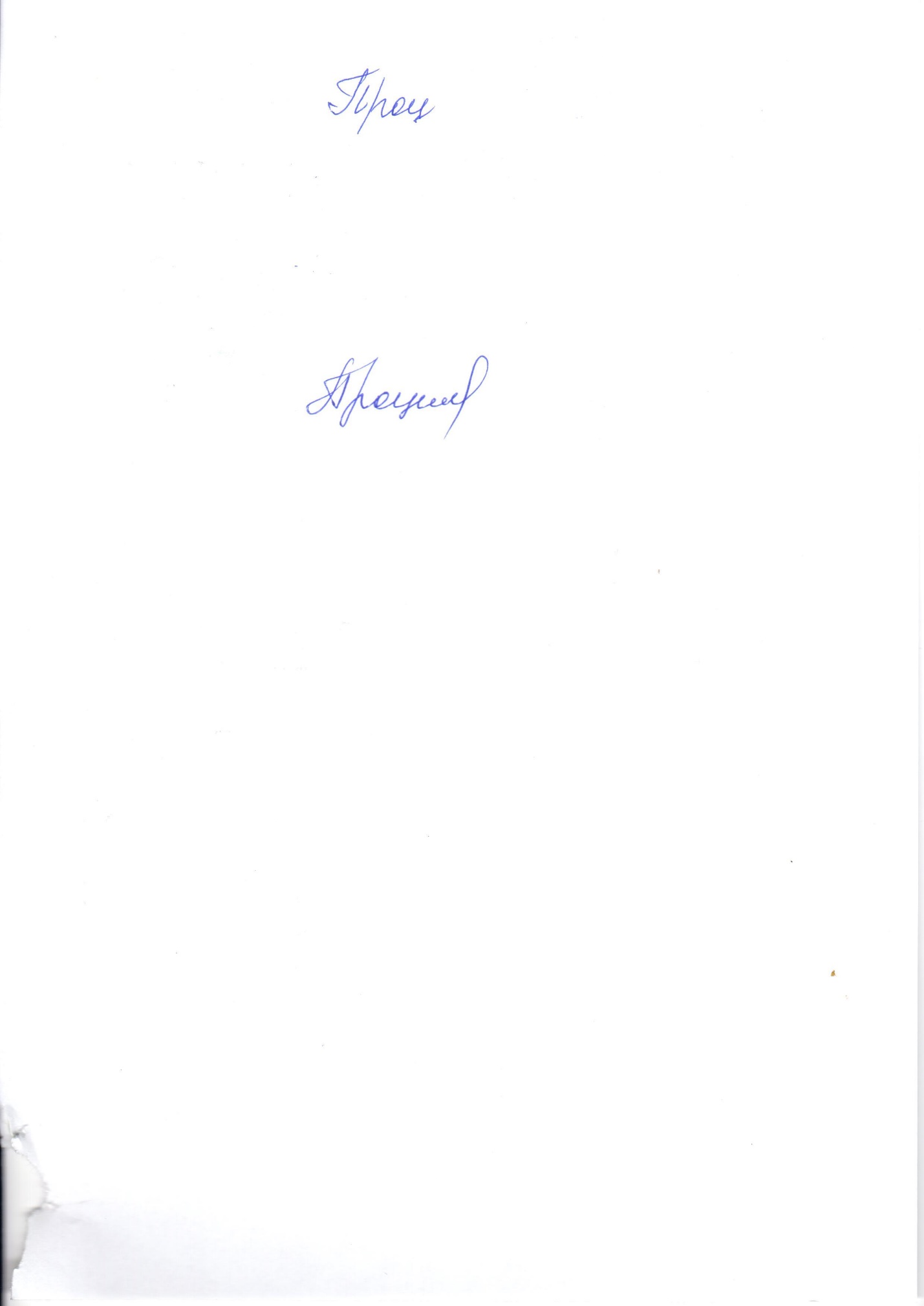 Самые активные группы в соцсетях территориальных организаций профсоюзаСамые активные группы в соцсетях территориальных организаций профсоюза3330 подписчиковНабережные Челны (VK)1615 подписчиковНижнекамский район (VK)1532 подписчиковНижнекамский район (дошкольники) (VK)492 подписчикаАвиастроительный, Ново-Савиновский районы Казани (VK)474 подписчикаВахитовский, Приволжский районы Казани (Телеграм)316 подписчиковЧистопольский район (VK)221 подписчикМензелинский район (VK)150 подписчиковЛаишевский район (VK)145 подписчиковКамско-Устьинский район (VK)142 подписчикаАлексеевский район (VK)